ÚSTŘEDNÍ KONTROLNÍ A ZKUŠEBNÍ ÚSTAV ZEMĚDĚLSKÝ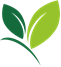                Sídlo ústavu: Hroznová 63/2, 603 00 Brno               SEKCE ZEMĚDĚLSKÝCH VSTUPŮ               ODBOR PŘÍPRAVKŮ NA OCHRANU ROSTLIN               Korespondenční adresa: Zemědělská 1a, 613 00 BRNOVytvořil/telefon: Ing. Jana Ondráčková / 545 110 470E-mail: jana.ondrackova@ukzuz.czDatum: 5. 9. 2022PŘEHLED POVOLENÍ za období: 1. 8. 2022 – 31. 8. 2022NOVÉ POVOLENÉ PŘÍPRAVKY NA OCHRANU ROSTLINEvolutiondržitel rozhodnutí o povolení: Arysta LifeScience S.A.S., Route d´Artix, P.B. 80, 64150 Nogueres, Francie evidenční číslo: 5417-0účinná látka: klethodim                 140 g/l                     chizalofop-P-ethyl      70 g/lplatnost povolení končí dne: 30.11.2023Rozsah povoleného použití:OL (ochranná lhůta) je dána počtem dnů, které je nutné dodržet mezi termínem poslední aplikace a sklizníAT – ochranná lhůta je dána odstupem mezi termínem poslední aplikace a sklizní.Tabulka ochranných vzdáleností stanovených s ohledem na ochranu necílových organismůSpektrum účinnosti:Cukrovka:Plevele citlivé: oves hluchý, pšenice-výdrolPlevele méně citlivé: psárka polní, lipnice roční, ježatka kuří noha, ječmen-výdrol, žito výdrol; pýr plazivýŘepka olejka: Plevele citlivé: pšenice-výdrolPlevele méně citlivé: chundelka metlice, ječmen-výdrol, žito výdrol; pýr plazivýAplikujte při teplotách 8-25 °C a vlhkosti vzduchu optimálně 65 %.Po aplikaci přípravku by nemělo min. 1 hodinu pršet.7 dní po aplikaci přípravku neprovádějte žádné kultivační zásahy.7 dní před i po aplikaci neaplikujte žádné chemické přípravky.Náhradní a následné plodiny:Dvouděložné plodiny lze vysévat kdykoliv po sklizni plodiny. Jednoděložné plodiny lze vysévat s odstupem 4 týdnů po ošetření.Přípravek nesmí zasáhnout okolní porosty.Čištění aplikačního zařízení:Aplikační zařízení ihned po použití vyprázdněte a opakovaně (min. 2x) vypláchněte vodou (vždy min. čtvrtinou objemu nádrže postřikovače), případně čistícím přípravkem v souladu s návodem na jeho použití. Nedostatečné vypláchnutí aplikačního zařízení může způsobit poškození následně ošetřovaných rostlin.Maza 4% SLdržitel rozhodnutí o povolení: Sharda Cropchem Limited, Prime Business Park, Dashrathlal Joshi Road, Vile Parle (West), 400056 Mumbai, Indieevidenční číslo: 5384-0účinná látka: imazamox   40 g/lplatnost povolení končí dne: 31.12.2023Rozsah povoleného použití:AT – ochranná lhůta je dána odstupem mezi termínem aplikace a sklizní.Přípravek je určen výhradně k aplikaci na odrůdy slunečnice tolerantní k účinné látce imazamox.Spektrum účinnosti:Plevele citlivé: ježatka kuří noha, merlík bílý, kokoška pastuší tobolka, ptačinec prostřední, penízek rolníPlevele méně citlivé: heřmánkovec přímořský Růstová fáze plodiny v době aplikace: Slunečnice – postemergentní aplikace, BBCH 12-16, tj. 2–6 listů vyvinutoRůstová fáze plevelů:ježatka kuří noha – BBCH 11–13, tj. 1–3 listydvouděložné – BBCH 12–14, tj. 2–4 pravé listyNepoužívejte v poškozených či oslabených porostech.Nelze vyloučit projevy fytotoxicity na ošetřované slunečnici – barevné změny na listech nebo zpomalení růstu.Následné plodiny: Pěstování plodin v následujícím roce je bez omezení. Před výsevem nebo výsadbou následné plodiny proveďte orbu.Náhradní plodiny:  Pěstování náhradních plodin konzultujte s držitelem povolení přípravku.Přípravek nesmí zasáhnout okolní porosty ani oseté pozemky nebo pozemky určené k setí.Přípravek nelze použít v množitelských porostech.Nedostatečné vypláchnutí aplikačního zařízení může způsobit poškození následně ošetřovaných rostlin.Tabulka ochranných vzdáleností stanovených s ohledem na ochranu necílových organismůSporaxdržitel rozhodnutí o povolení: GLOBACHEM nv., Lichtenberglaan 2019, Brustem Industriepark, B-3800 Sint-Truiden, Belgieevidenční číslo: 5909-0účinná látka: propamokarb 605 g/l                     (ve formě propamokarb-hydrochloridu 722 g/l)platnost povolení končí dne: 31.7.2024Rozsah povoleného použití:OL (ochranná lhůta) je dána počtem dnů, které je nutné dodržet mezi termínem poslední aplikace a sklizní.Aplikujte na základě spolehlivé signalizace.Trico Silvadržitel rozhodnutí o povolení: Kwizda Agro GmbH., Universitätsring 6, A-1010 Wiena, Rakouskoevidenční číslo: 6000-0účinná látka: ovčí tuk 14,1 g/kgplatnost povolení končí dne: 31.8.2024Rozsah povoleného použití:AT – ochranná lhůta je dána odstupem mezi termínem aplikace a sklizníPřípravek dosahuje průměrné účinnosti proti okusu révy zajícem polním a králíkem divokým.Přípravek aplikujte při teplotách nad bodem mrazu.NOVÉ POVOLENÉ POMOCNÉ PROSTŘEDKY NA OCHRANU ROSTLIN rozhodnutí nebyla vydánaROZŠÍŘENÍ POUŽITÍ NEBO ZMĚNA V POUŽITÍ PŘÍPRAVKUArigo 51 WGdržitel rozhodnutí o povolení: Corteva Agriscience Czech s.r.o., Pekařská 628/14, 155 00 Praha 5evidenční číslo: 4943-1účinná látka: nikosulfuron   120 g/kg                     rimsulfuron       30 g/kg                     mesotrion        360 g/kgplatnost povolení končí dne: 31.12.2023Rozsah povoleného použití:AT – ochranná lhůta je dána odstupem mezi termínem aplikace a sklizníPlevele citlivé: pýr plazivý, ježatka kuří noha, bér zelený; laskavec ohnutý, kokoška pastuší tobolka, merlík bílý, hluchavka nachová, plevele heřmánkovité, lilek černý, ptačinec žabinecPlevele méně citlivé: lebeda rozkladitá, rdesno blešník, penízek rolní; pcháč osetRůstové faze plevelů: aktivně rostoucí, trávy BBCH 13-15, plevele dvouděložné BBCH 12-14Přípravek nesmí zasáhnout okolní porosty.Náhradní plodiny:V případě náhrady kukuřice lze po orbě pěstovat pouze kukuřici.Následné plodiny:Po sklizni plodiny lze pěstovat všechny ozimé obilniny. V případě pěstování řepky olejky ozimé je nutné provést orbu min. 15 cm.Následující jaro lze pěstovat jarní obilniny, při pěstování slunečnice proveďte orbu min. 15 cm. Jiné plodiny nepěstujte, citlivost případných jiných následných plodin konzultujte s držitelem povolení.Čištění aplikačního zařízení:Ihned po ošetření nádrž vyprázdněte a opláchněte zařízení zvenčí čistou vodou.Nádrž vypláchněte důkladně čistou vodou, propláchněte ramena, hadice a trysky.Naplňte nádrž do ½ čistou vodou a přidejte odpovídající množství vhodného čisticího přípravku, zamíchejte a opět propláchněte ramena a trysky. Nádrž znovu naplňte a ponechte 15 min. stát bez míchání. Znovu propláchněte ramena a trysky, a nádrž vyprázdněte. Trysky a sítka čistěte odděleně rovněž v roztoku čpavkové vody nebo čistícím roztokem a pak propláchněte čistou vodou. Nádrž, ramena, hadice a trysky propláchněte čistou vodou (min. 1/10 objemu nádrže) a nádrž vypusťte.Přípravek v tank-mix směsi s pomocným prostředkem Vivolt je třeba použít v souladu s jeho návodem k použití. Tabulka ochranných vzdáleností stanovených s ohledem na ochranu necílových organismůZa účelem ochrany vodních organismů je vyloučeno použití přípravku na pozemcích svažujících se k povrchovým vodám. Přípravek nelze na těchto pozemcích aplikovat ani při použití vegetačního pásu. Batterydržitel rozhodnutí o povolení: Sharda Cropchem Limited, Prime Business Park, Dashrathlal Joshi Road, Vile Parle (West), 400056 Mumbai, Indieevidenční číslo: 5929-0účinná látka: dikamba	17,8 g/l                      MCPA               161 g/lplatnost povolení končí dne: 31.10.2023Rozsah povoleného použití:AT – ochranná lhůta je dána odstupem mezi termínem aplikace a sklizní.Spektrum účinnosti:Plevele citlivé: chrpa polní, hořčice polní, merlík bílý, mák vlčí, rozrazil perský, svízel přítula, kokoška pastuší tobolka, penízek rolníPlevele méně citlivé:ptačinec prostřední, heřmánkovec přímořský, výdrol řepkyPřípravek je nejúčinnější na plevele v raných fázích vývoje, tzn. ve stádiu 2-3 párů pravých listů. Teplé počasí a podmínky příznivé pro růst plevelů zvyšují herbicidní účinek přípravku.Přípravek neaplikujte:v období suchana porosty oslabené chorobami, poškozené nebo mokré porostypři teplotě vzduchu pod 10 °C a nad 25 °Cv době, kdy se očekávají mrazy nebo déšťPřípravek nesmí zasáhnout okolní porosty! Mimořádně citlivými jsou réva vinná a chmel. V blízkosti vinic a chmelnic ošetřovat jen za vhodných podmínek (bezvětří, nižší teploty). Za vysokých teplot mohou být citlivé plodiny poškozeny.	Následné a náhradní plodiny	Pěstování následných plodin po sklizni obilnin je bez omezení.Při předčasné likvidaci porostu lze po provedení předseťového zpracování půdy pěstovat jarní obilniny nebo kukuřici.Čištění aplikačního zařízeníIhned po skončení postřiku důkladně vyčistěte aplikační zařízení. Nedostatečné vypláchnutí aplikačního zařízení může způsobit poškození následně ošetřovaných rostlin.Tabulka ochranných vzdáleností stanovených s ohledem na ochranu necílových organismůPro aplikaci do pšenice ozimé a ječmene ozimého:Za účelem ochrany vodních organismů je vyloučeno použití přípravku na pozemcích svažujících se k povrchovým vodám. Přípravek lze na těchto pozemcích aplikovat pouze při použití vegetačního pásu o šířce nejméně 5 m.Cuprocaffaro Microdržitel rozhodnutí o povolení: Isagro S.p.A., Caldera Business Park, Via Caldera 21, 20153 Milano, Itálieevidenční číslo: 4624-0účinná látka: oxichlorid měďnatý 630 g/kg                      (obsah čisté mědi 375 g/kg)platnost povolení končí dne: 31.12.2026Rozsah povoleného použití:OL (ochranná lhůta) je dána počtem dnů, které je nutné dodržet mezi termínem poslední aplikace a sklizní.Pokud snižujeme dávku aplikační kapaliny v rámci doporučovaného rozmezí, snižujeme úměrně dávku přípravku na jednotku ošetřené plochy tak, aby byla zachována koncentrace.Dávkování vody v závislosti na růstové fázi chmele:do BBCH 37 1000 l/haBBCH 37-55 1000-1500 l/haPozor na odrůdy citlivé na měď!Přípravek nesmí zasáhnout okolní porosty.Tabulka ochranných vzdáleností stanovených s ohledem na ochranu necílových organismůZa účelem ochrany vodních organismů je vyloučeno použití přípravku na pozemcích svažujících se k povrchovým vodám. Přípravek nelze na těchto pozemcích aplikovat ani při použití vegetačního pásu.Floramite 240 SCdržitel rozhodnutí o povolení: UPL Holdings Coöperatief U.A., Claudius Prinsenlaan 144 A, Blok A, 4818 CP Breda, Nizozemíevidenční číslo: 4586-4účinná látka: bifenazát 240 g/lplatnost povolení končí dne: 31. 7. 2023Rozsah povoleného použití:OL (ochranná lhůta) je dána počtem dnů, které je nutné dodržet mezi termínem poslední aplikace a sklizní; OL – pro uvádění ošetřených rostlin na trh u řezaných květinSkleník je definován nařízením (ES) č. 1107/2009.Valentia (+ další obchodní jméno Orpen)držitel rozhodnutí o povolení: Barclay Chemicals (R&D) Ltd., Damastown Way, Damastown Industrial Park, Mulhuddar, - Dublin 15, Irskoevidenční číslo: 5634-0účinná látka: florasulam	    2 g/l                     fluroxypyr	 100 g/lplatnost povolení končí dne: 31.12.2025Rozsah povoleného použití:AT – ochranná lhůta je dána odstupem mezi termínem aplikace a sklizní.Spektrum účinnosti:Použití v obilninách:Plevele citlivé:Dávka 1,6 l/ha: svízel přítula, ptačinec žabinec, heřmánkovec nevonný, heřmánek pravý, mák vlčí, hluchavky, opletka obecná, rdesno červivec, kokoška pastuší tobolka, řepka olejka-výdrol, hořčice rolní, chrpa modrákDávka 1,2-1,5 l/ha se používá na rané růstové fáze těchto plevelů: svízel přítula, ptačinec žabinec, hluchavky, opletka obecná, rdesno červivec, kokoška pastuší tobolka, hořčice rolníDávka 1,5-1,6 l/ha: heřmánkovec nevonný, heřmánek pravý, mák vlčí, řepka olejka-výdrol, chrpa modrák.Použití v kukuřici:Plevele citlivé:laskavec ohnutý, kokoška pastuší tobolka, pěťour maloúborný, heřmánek pravý, heřmánkovec nevonný, hořčice rolní, lilek černý, opletka obecná, rdesno červivec, truskavec ptačí, ptačinec prostřední; svlačec rolníPlevele méně citlivé:drchnička rolní, ibišek trojdílný, bažanka ročníAplikujte na aktivně rostoucí plevele.Obilniny:Vliv na zpracování prostřednictvím transformačních procesů konzultujte s držitelem povolení.Vliv na rostliny určené k množení konzultujte s držitelem povolení, pokud bude přípravek aplikován od BBCH 30.Kukuřice:Nelze vyloučit projevy fytotoxicity. Citlivost odrůd konzultujte s držitelem povolení.Následné plodiny:Polní bob a oves lze jako následné plodiny pěstovat bez omezení.Náhradní plodiny:Jako náhradní plodiny lze za 14 dní po aplikaci pěstovat mrkev, okurku, rajče, cibuli.Za 30 dní po aplikaci lze pěstovat řepku olejku, ředkev, cukrovku, slunečnici.Přípravek nesmí zasáhnout okolní porosty. Mimořádně citlivé jsou réva vinná a chmel. V blízkosti vinic a chmelnic ošetřovat jen za vhodných podmínek (bezvětří, nižší teploty). Za vysokých teplot mohou být citlivé plodiny poškozeny.Čištění aplikačního zařízení:Aplikační zařízení 3x důkladně vypláchněte čistou vodou. Trysky a síta musejí být čištěny odděleně.Nedostatečné vypláchnutí aplikačního zařízení může způsobit poškození následně ošetřovaných rostlin.Tabulka ochranných vzdáleností stanovených s ohledem na ochranu necílových organismů4. ROZŠÍŘENÍ POUŽITÍ NEBO ZMĚNA V POUŽITÍ POMOCNÉHO PROSTŘEDKUrozhodnutí nebyla vydána5. ROZŠÍŘENÉ POUŽITÍ POVOLENÉHO PŘÍPRAVKU NEBO ZMĚNA V ROZŠÍŘENÉM POUŽITÍ PŘÍPRAVKU tzv. „minority“ (= menšinová použití) nařízení Ústředního kontrolního a zkušebního ústavu zemědělského      (nařízení vydané pro referenční přípravek platí ve stejném rozsahu i pro všechna jeho   další obchodní jména)Affirmevidenční číslo: 5936-0účinná látka: emamektin benzoát   9,5 g/kgplatnost povolení končí dne: 30.11.2025Rozsah použití přípravku:OL (ochranná lhůta) je dána počtem dnů, které je třeba dodržet mezi termínem aplikace a sklizníAT – ochranná lhůta je dána odstupem mezi termínem aplikace a sklizní.Tabulka ochranných vzdáleností stanovených s ohledem na ochranu necílových organismůJabloň, hrušeňZa účelem ochrany vodních organismů neaplikujte na svažitých pozemcích (≥ 3° svažitosti), jejichž okraje jsou vzdáleny od povrchových vod < 45 m.Réva Za účelem ochrany vodních organismů neaplikujte na svažitých pozemcích (≥ 3° svažitosti), jejichž okraje jsou vzdáleny od povrchových vod < 16 m.Maliník, ostružiník, rybíz, angrešt, josta, borůvka, brusnice brusinka, temnoplodec černoplodý:Za účelem ochrany vodních organismů neaplikujte na svažitých pozemcích (≥ 3° svažitosti), jejichž okraje jsou vzdáleny od povrchových vod < 14 mOkrasné rostliny 50-150 cm, kerblík, šalvěj lékařská, rozmarýn lékařský, tymián obecný, bazalka pravá, pelyněk estragon:Za účelem ochrany vodních organismů neaplikujte na svažitých pozemcích (≥ 3° svažitosti), jejichž okraje jsou vzdáleny od povrchových vod < 7 m.Okrasné rostliny nad 150 cm:Za účelem ochrany vodních organismů neaplikujte na svažitých pozemcích (≥ 3° svažitosti), jejichž okraje jsou vzdáleny od povrchových vod < 35 m.6. POVOLENÍ PŘÍPRAVKU PRO ŘEŠENÍ MIMOŘÁDNÝCH STAVŮ V OCHRANĚ ROSTLIN EDNevidenční číslo: 0000-89účinná látka: ethandinitril   970 g/kgplatnost povolení: od 23. 8. 2022 do 30. 10. 2022Rozsah použití přípravku:1) Plodina, oblast použití2) Škodlivý organismus, jiný účel použitíDávkování, mísitelnostOLPoznámka1) k plodině2) k ŠO3) k OL4) Pozn. k dávkování5) Umístění6) Určení sklizněcukrovkaplevele jednoděložné jednoleté, výdrol obilnin0,5 l/ha1101) od 10 BBCH do 39 BBCH2) od 13 BBCH do začátku odnožovánícukrovkapýr plazivý1 l/ha1101) od 10 BBCH do 39 BBCH2) ve výšce 15-20 cmřepka olejkaplevele jednoděložné jednoleté, výdrol obilnin0,5 l/haAT1) od 12 BBCH do 32 BBCH2) od 13 BBCH do začátku odnožovánířepka olejkapýr plazivý1 l/haAT1) od 20 BBCH do 32 BBCH2) ve výšce 15-20 cmPlodina, oblast použitíDávka vodyZpůsob aplikaceMax. počet aplikací v plodiněcukrovka, řepka olejka200-400 l/hapostřik1xPlodinabez redukcetryska 50 %tryska 75 %tryska 90 %Ochranná vzdálenost od okraje ošetřovaného pozemku s ohledem na ochranu necílových rostlin [m]Ochranná vzdálenost od okraje ošetřovaného pozemku s ohledem na ochranu necílových rostlin [m]Ochranná vzdálenost od okraje ošetřovaného pozemku s ohledem na ochranu necílových rostlin [m]Ochranná vzdálenost od okraje ošetřovaného pozemku s ohledem na ochranu necílových rostlin [m]Ochranná vzdálenost od okraje ošetřovaného pozemku s ohledem na ochranu necílových rostlin [m]cukrovka, řepka olejka50001) Plodina, oblast použití2) Škodlivý organismus, jiný účel použitíDávkování, mísitelnostOLPoznámka1) k plodině2) k ŠO3) k OL4) Pozn. k dávkování5) Umístění6) Určení sklizněslunečnice - imidazolinony/ imazamox tolerantní hybridyježatka kuří noha, plevele dvouděložné jednoleté1,25 l/haAT1) od 12 BBCH, do 16 BBCHPlodina, oblast použitíDávka vodyZpůsob aplikaceMax. počet aplikací v plodiněslunečnice 200 l/hapostřik1xPlodina bez redukcetryska 50 %tryska 75 %tryska 90 %Ochranná vzdálenost od povrchové vody s ohledem na ochranu vodních organismů [m]Ochranná vzdálenost od povrchové vody s ohledem na ochranu vodních organismů [m]Ochranná vzdálenost od povrchové vody s ohledem na ochranu vodních organismů [m]Ochranná vzdálenost od povrchové vody s ohledem na ochranu vodních organismů [m]Ochranná vzdálenost od povrchové vody s ohledem na ochranu vodních organismů [m]slunečnice4444Ochranná vzdálenost od okraje ošetřovaného pozemku s ohledem na ochranu necílových rostlin [m]Ochranná vzdálenost od okraje ošetřovaného pozemku s ohledem na ochranu necílových rostlin [m]Ochranná vzdálenost od okraje ošetřovaného pozemku s ohledem na ochranu necílových rostlin [m]Ochranná vzdálenost od okraje ošetřovaného pozemku s ohledem na ochranu necílových rostlin [m]Ochranná vzdálenost od okraje ošetřovaného pozemku s ohledem na ochranu necílových rostlin [m]slunečnice55001) Plodina, oblast použití2) Škodlivý organismus, jiný účel použitíDávkování, mísitelnostOLPoznámka1) k plodině2) k ŠO3) k OL4) Pozn. k dávkování5) Umístění6) Určení sklizněbramborplíseň bramboru1,4 l/ha141) od 10 BBCH do 91 BBCHPlodina, oblast použitíDávka vodyZpůsob aplikaceMax. počet aplikací v plodiněInterval mezi aplikacemi brambor100-300 l/hapostřik6x7 dnů1) Plodina, oblast použití2) Škodlivý organismus, jiný účel použitíDávkování, mísitelnostOLPoznámka1) k plodině2) k ŠO3) k OL4) Pozn. k dávkování5) Umístění6) Určení sklizněrévaochrana proti okusu zvěří (zajíc polní, králík divoký)14 kg/ha   (2-3 kg/1000 sazenic)AT2) od 93 BBCH do 03 BBCH4) neředí selistnaté dřeviny, jehličnanyochrana proti okusu zvěří (srnec obecný, jelen)20 kg/ha   (2-4 kg/1000 sazenic)AT1) mladé výsadby na podzim, v zimě4) neředí sePlodina, oblast použitíDávka vodyZpůsob aplikaceMax. počet aplikací v plodiněréva, listnaté dřeviny, jehličnanyneředí senátěr 1x za rok1) Plodina, oblast použití2) Škodlivý organismus, jiný účel použitíDávkování, mísitelnostOLPoznámka1) k plodině2) k ŠO3) k OL4) Pozn. k dávkování5) Umístění6) Určení sklizněkukuřice setápýr plazivý, ježatka kuří noha, plevele dvouděložné jednoleté250 g/ha + 0,1 % Vivolt - TMAT 1) od 12 BBCH do18 BBCH2) postemergentněPlodina, oblast použitíDávka vodyZpůsob aplikaceMax. počet aplikací v plodiněkukuřice setá200-400 l/hapostřik1xPlodinabez redukcetryska 50%tryska 75%tryska 90%Ochranná vzdálenost od povrchové vody s ohledem na ochranu vodních organismů [m]Ochranná vzdálenost od povrchové vody s ohledem na ochranu vodních organismů [m]Ochranná vzdálenost od povrchové vody s ohledem na ochranu vodních organismů [m]Ochranná vzdálenost od povrchové vody s ohledem na ochranu vodních organismů [m]Ochranná vzdálenost od povrchové vody s ohledem na ochranu vodních organismů [m]kukuřice setá4444Ochranná vzdálenost od okraje ošetřovaného pozemku s ohledem na ochranu necílových rostlin [m]Ochranná vzdálenost od okraje ošetřovaného pozemku s ohledem na ochranu necílových rostlin [m]Ochranná vzdálenost od okraje ošetřovaného pozemku s ohledem na ochranu necílových rostlin [m]Ochranná vzdálenost od okraje ošetřovaného pozemku s ohledem na ochranu necílových rostlin [m]Ochranná vzdálenost od okraje ošetřovaného pozemku s ohledem na ochranu necílových rostlin [m]kukuřice setá105501) Plodina, oblast použití2) Škodlivý organismus, jiný účel použitíDávkování,mísitelnostOLPoznámka1) k plodině2) k ŠO3) k OL4) Pozn k dávkování5) Umístění6) Určení sklizněpšenice ozimá,ječmenplevele dvouděložnéjednoleté5 l/haAT1) od 21 BBCHdo 32 BBCHPlodina, oblast použitíDávka vodyZpůsob aplikaceMax. počet aplikací v plodiněpšenice ozimá, ječmen200-400 l/hapostřik1xPlodinabez redukcetryska 50%tryska 75%tryska 90 %Ochranná vzdálenost od povrchové vody s ohledem na ochranu vodních organismů [m]Ochranná vzdálenost od povrchové vody s ohledem na ochranu vodních organismů [m]Ochranná vzdálenost od povrchové vody s ohledem na ochranu vodních organismů [m]Ochranná vzdálenost od povrchové vody s ohledem na ochranu vodních organismů [m]Ochranná vzdálenost od povrchové vody s ohledem na ochranu vodních organismů [m]pšenice ozimá, ječmen ozimý, ječmen jarní44441) Plodina, oblast použití2) Škodlivý organismus, jiný účel použitíDávkování, mísitelnostOLPoznámka1) k plodině2) k ŠO3) k OL4) Pozn. k dávkování5) Umístění6) Určení sklizněrévaplíseň révová1,3 kg/ha  500 l vody/ha do BBCH 61 2,67 kg/ha 1000 l vody/ha od BBCH 6121chmelplíseň chmelová5,33 kg/ha  1500 l vody/ha14Plodina, oblast použitíDávka vodyZpůsob aplikaceMax. počet aplikací v plodiněInterval mezi aplikacemi chmel1000-1500 l/hapostřik, rosení2x za rok7-14 dnůréva500-1000 l/hapostřik, rosení4x za rok7-14 dnůPlodinabez redukcetryska 50 %tryska 75 %tryska 90 %Ochranná vzdálenost od povrchové vody s ohledem na ochranu vodních organismů [m]Ochranná vzdálenost od povrchové vody s ohledem na ochranu vodních organismů [m]Ochranná vzdálenost od povrchové vody s ohledem na ochranu vodních organismů [m]Ochranná vzdálenost od povrchové vody s ohledem na ochranu vodních organismů [m]Ochranná vzdálenost od povrchové vody s ohledem na ochranu vodních organismů [m]réva, chmel505050201) Plodina, oblast použití2) Škodlivý organismus, jiný účel použitíDávkování, mísitelnostOLPoznámka1) k plodině2) k ŠO3) k OL4) Pozn. k dávkování5) Umístění6) Určení sklizněokrasné rostlinysvilušky0,04 %35) skleníkyPlodina, oblast použitíZpůsob aplikaceMax. počet aplikací v plodiněokrasné rostlinypostřik, rosení2x1) Plodina,oblast použití2) Škodlivý organismus,jiný účel použitíDávkování,mísitelnostOLPoznámka1) k plodině2) k ŠO3) k OL4) Pozn.k dávkování5) Umístění6) Určení sklizněpšenice ozimá,ječmen ozimýplevele dvouděložnéjednoleté1,2-1,6 l/haAT1) od: 13 BBCH,do: 45 BBCH2) postemergentněpšenice jarní,ječmen jarníplevele dvouděložnéjednoleté1,2-1,5 l/haAT1) od: 13 BBCH,do: 39 BBCH2) postemergentně oves ozimýplevele dvouděložnéjednoleté1,2-1,6 l/haAT1) od: 13 BBCH,do: 31 BBCH2) postemergentně kukuřiceplevele dvouděložnéjednoleté1,8 l/haAT1) od: 12 BBCH,do: 16 BBCH2) postemergentněPlodina, oblast použitíDávka vodyZpůsob aplikaceMax. počet aplikací v plodiněječmen, oves ozimý, pšenice150-400 l/hapostřik1xkukuřice200-400 l/hapostřik1xPlodinabez redukcetryska 50 %tryska 75 %tryska 90 %Ochranná vzdálenost od povrchové vody s ohledem na ochranu vodních organismů [m]Ochranná vzdálenost od povrchové vody s ohledem na ochranu vodních organismů [m]Ochranná vzdálenost od povrchové vody s ohledem na ochranu vodních organismů [m]Ochranná vzdálenost od povrchové vody s ohledem na ochranu vodních organismů [m]Ochranná vzdálenost od povrchové vody s ohledem na ochranu vodních organismů [m]pšenice, ječmen, oves ozimý, kukuřice4444Ochranná vzdálenost od okraje ošetřovaného pozemku s ohledem na ochranu necílových rostlin [m]Ochranná vzdálenost od okraje ošetřovaného pozemku s ohledem na ochranu necílových rostlin [m]Ochranná vzdálenost od okraje ošetřovaného pozemku s ohledem na ochranu necílových rostlin [m]Ochranná vzdálenost od okraje ošetřovaného pozemku s ohledem na ochranu necílových rostlin [m]Ochranná vzdálenost od okraje ošetřovaného pozemku s ohledem na ochranu necílových rostlin [m]pšenice, ječmen, oves ozimý,kukuřice50001) Plodina, oblast použití2) Škodlivý organismus, jiný účel použitíDávkování, mísitelnostOLPoznámka1) k plodině2) k ŠO3) k OL4) Pozn. k dávkování5) Umístění6) Určení skliznějabloň, hrušeňklíněnka jabloňová, podkopníčci2,5 kg/ha31) od: 71 BBCH, do: 89 BBCH révaoctomilka japonská1,5 kg/ha71) od: 53 BBCH, do: 55 BBCH,od: 71 BBCH,do: 89 BBCHjahodníkmůra gamma, černopáska bavlníková, obaleč jahodníkový, obaleč (Acleris comariana), blýskavka kukuřičná, blýskavka bavlníková, octomilka japonská1,5 kg/ha31) od: 11 BBCH, do: 55 BBCH a od: 71 BBCH, do: 89 BBCH 5) venkovní prostorymaliník, ostružiník a mezidruhoví kříženci, rybíz, angrešt, jostaobaleči, octomilka japonská1,5 kg/ha71) od: 11 BBCH, do: 55 BBCH 5) venkovní prostoryborůvka, brusnice brusinka, temnoplodec černoplodýobaleči, octomilka japonská1,5 kg/ha71) od: 11 BBCH, do: 55 BBCH5) venkovní prostorysalát, čekanka salátová, štěrbák zahradní (endivie), rukola setámůra gamma, černopáska bavlníková, osenice, blýskavky1,5 kg/ha31) od: 11 BBCH, do: 49 BBCH5) venkovní prostorysalát, rukola setámůra gamma, černopáska bavlníková, osenice, blýskavky1,5 kg/ha31) od: 11 BBCH, do: 49 BBCH 5) skleníky, foliovníkyfazol obecný –čerstvé luskyblýskavky1,5 kg/ha31) od: 71 BBCH, do: 79 BBCH 5) venkovní prostory, skleníky, fóliovníkyfazol obecný – čerstvá vyluštěná zrnablýskavky1,5 kg/ha31) od: 71 BBCH, do: 79 BBCH5) venkovní prostoryhrách zahradní –čerstvé lusky, čerstvá vyluštěná zrnačernopáska bavlníková, zavíječ kukuřičný1,5 kg/ha31) od: 71 BBCH, do: 79 BBCH5) venkovní prostorybobčernopáska bavlníková, blýskavky1,5 kg/ha31) od: 71 BBCH, do: 79 BBCH 5) venkovní prostorybrokolice, květák, zelí hlávkové, zelí čínské, kapusta hlávková, kapusta růžičková, kapusta kadeřavábělásek řepový, zápředníček polní, můra zelná, můra kapustová, můra gamma, černopáska bavlníková, osenice, blýskavky1,5 kg/ha31) od: 41 BBCH, do: 49 BBCH 5) venkovní prostorypaprika, rajčeblýskavky, osenice1,5 kg/ha31) od: 11 BBCH, do: 55 BBCH, od: 71 BBCH, do: 89 BBCH 5) venkovní prostorybaklažánmůra gamma, černopáska bavlníková, makadlovka (Tuta absoluta), blýskavky1,5 kg/ha31) od: 11 BBCH, do: 55 BBCH, od: 71 BBCH, do: 89 BBCH 5) venkovní prostoryokurka, cuketa, patizonosenice1,5 kg/ha31) od: 11 BBCH, do: 55 BBCH, od: 71 BBCH, do: 89 BBCH 5) venkovní prostoryokurka, cuketa, patizon, tykevosenice1,5 kg/ha31) od: 11 BBCH, do: 55 BBCH, od: 71 BBCH, do: 89 BBCH 5) skleníky, foliovníkyokrasné rostlinyobaleči, zavíječ zimostrázový, bekyně, housenky motýlů1,5 kg/haAT1) od: 12 BBCH 5) venkovní prostory, skleníky, foliovníkykerblík, šalvěj lékařská, rozmarýn lékařský, tymián obecný, bazalka pravá, pelyněk estragonmůra gamma, černopáska bavlníková, osenice, blýskavky1,5 kg/ha31) od: 41 BBCH, do: 49 BBCH 5) venkovní prostory, skleníky, foliovníkyPlodina, oblast použitíDávka vodyZpůsob aplikaceMax. počet aplikací v plodiněInterval mezi aplikacemijabloň, hrušeň600-1000 l/hapostřik  2x za rok 7 dnůréva500-1200 l/hapostřik  2x za rok 14 dnůjahodník380-1000 l/hapostřik  2x za rok 7 dnůmaliník, ostružiník a mezidruhoví kříženci, rybíz, angrešt, josta500-1200 l/hapostřik  2x za rok 7 dnůborůvka, brusnice brusinka, temnoplodec černoplodý500-1200 l/hapostřik  2x za rok 7 dnůsalát, čekanka salátová, štěrbák zahradní (endivie), rukola setá380-1000 l/hapostřik  2x 7 dnůfazol, bob400-800 l/hapostřik  2x 7 dnůhrách300-800 l/hapostřik  2x 7 dnůbrokolice, květák, zelí hlávkové, zelí čínské, kapusta hlávková, kapusta růžičková, kapusta kadeřavá380-1000 l/hapostřik  2x 7 dnůpaprika, rajče400-1200 l/hapostřik  2x 7 dnůbaklažán200-1000 l/hapostřik  2x 7 dnůokurka, cuketa, patizon, tykev400-1200 l/hapostřik  2x 7 dnůokrasné rostliny500-1500 l/hapostřik  2x za rok 7 dnůkerblík, šalvěj lékařská, rozmarýn lékařský, tymián obecný, bazalka pravá, pelyněk estragon380-1000 l/hapostřik  2x za rok 7 dnůPlodinabez redukcetryska 50%tryska 75%tryska 90%Ochranná vzdálenost od povrchové vody s ohledem na ochranu vodních organismů [m]Ochranná vzdálenost od povrchové vody s ohledem na ochranu vodních organismů [m]Ochranná vzdálenost od povrchové vody s ohledem na ochranu vodních organismů [m]Ochranná vzdálenost od povrchové vody s ohledem na ochranu vodních organismů [m]Ochranná vzdálenost od povrchové vody s ohledem na ochranu vodních organismů [m]jabloň, hrušeň45352518réva16966jahodník, salát, čekanka salátová, štěrbák zahradní (endivie), rukola setá, fazol, hrách, bob, brokolice, květák, zelí hlávkové, čínské zelí, kapusta hlávková, růžičková kapusta, kapusta kadeřavá, paprika, rajče, baklažán, okurka, cuketa, patizon, tykev, okrasné rostliny do 50 cm4444maliník, ostružiník, rybíz, angrešt, josta, borůvka, brusnice brusinka, temnoplodec černoplodý14866okrasné rostliny 50-150 cm, kerblík, šalvěj lékařská, rozmarýn lékařský, tymián obecný, bazalka pravá, pelyněk estragon7666okrasné rostliny nad 150 cm35302014Ochranná vzdálenost od okraje ošetřovaného pozemku s ohledem na ochranu necílových členovců a necílových rostlin [m]Ochranná vzdálenost od okraje ošetřovaného pozemku s ohledem na ochranu necílových členovců a necílových rostlin [m]Ochranná vzdálenost od okraje ošetřovaného pozemku s ohledem na ochranu necílových členovců a necílových rostlin [m]Ochranná vzdálenost od okraje ošetřovaného pozemku s ohledem na ochranu necílových členovců a necílových rostlin [m]Ochranná vzdálenost od okraje ošetřovaného pozemku s ohledem na ochranu necílových členovců a necílových rostlin [m]jabloň, hrušeňNelze303015réva 5000okrasné rostliny, maliník, ostružiník, rybíz, angrešt, josta, temnoplodec černoplodý nad 50 cm105001) Plodina, oblast použití2) Škodlivý organismus, jiný účel použitíDávkování, mísitelnostOLPoznámka1) k plodině2) k ŠO3) k OL4) Pozn. k dávkování5) Umístění6) Určení sklizněsmrk ztepilý (vytěžené kmeny)lýkožrout smrkový, lýkožrout severský50 g/m3-2) vždy před vyrojením dospělců škůdce z napadené dřevní hmoty5) sklady dřeva, skládky dřeva v lesePlodina, oblast použitíZpůsob aplikacesmrk ztepilýfumigace